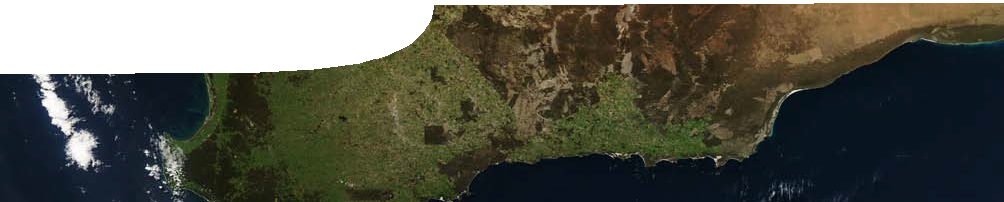 ENGAGE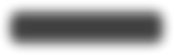 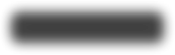 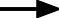 EXPLORE		EXPLAI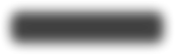 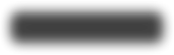 BackgroundThese SPICE resources can be drawn together into a learning pathway for students to develop their understanding of energy flow through an ecosystem, using the honey possum as an example of how this can be traced. The pathway is structured around a constructivist model based on the 5-Es where teachers may:Engage students’ interest and minds in the concepts through discussion of the honey possum;allow students to Explore an environment where honey possums have been surveyed, to determine abundance and effects of environmental change on the species through analysis of real data;Explain the process of respiration and its role in needs and expenditure of energy in organisms; andElaborate on these concepts through use of an interactive learning object to determine the ability of an environment to cope with the release of organisms.Evaluate students’ progress through the pathway.The pathway has been designed for teachers of biological sciences, serving as a context for the Stage 2 WACE course, but it may also be used with students in earlier years at the discretion of the teacher.Learning pathwayENGAGEEXPLORE		EXPLAIENGAGEEXPLORE		EXPLAI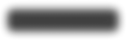 ENGAGEEXPLORE		EXPLAIENGAGEEXPLORE		EXPLAIImage creditbanner image: ‘Visible Earth: Western Australia’ by Jeff Schmaltz/NASA, PD-USGOV-NASA, visibleearth.nasa.gov/view_rec.php?id= 8167ReferenceThe children’s book, A tale of two honey possums, by Felicity Bradshaw and illustrated by Patricia Negus is based on research by Don and Felicity Bradshaw.A website connected to the book contains scientific research, downloadable PDFs, fun facts, video and useful links:http://www.honeypossum.com.au/index.phpAcknowledgementsThanks to Emeritus Professor Don Bradshaw and Felicity Bradshaw (School of Animal Biology, The University of Western Australia) and Dr Lynne Milne (School of Earth and Environment, The University of Western Australia).Designed and developed by the Centre for Learning Technology, The University of Western Australia.Production team: Leanne Bartoll, Helen Billiald, Kim Braimbridge, Pauline Charman, Roger Dickinson, Jan Dook, Alwyn Evans, Bob Fitzpatrick, Sam Gallagher, Trevor Hutchison, Daniel Keogh, Mark Lehmann, Paul Ricketts, Dawn Smith, Jodie Ween and Michael Wheatley.SPICE resources and copyrightAll SPICE resources are available from the Centre for Learning Technology at The University of Western Australia (“UWA”). Selected SPICE resources are available through the websites of Australian State and Territory Education Authorities.Copyright of SPICE Resources belongs to The University of Western Australia unless otherwise indicated.Teachers and students at Australian schools are granted permission to reproduce, edit, recompile and include in derivative works the resources subject to conditions detailed at spice.wa.edu.au/usage.All questions involving copyright and use should be directed to SPICE at UWA.Web: spice.wa.edu.au Email: spice@uwa.edu.au Phone: (08) 6488 3917Centre for Learning Technology (M016) The University of Western Australia35 Stirling HighwayCrawley WA 6009